Publicado en Badalona el 10/07/2024 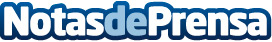 Servigest Barberan: asesores de confianza en un entorno empresarial cada vez más complejoEn un entorno cada vez más regulado y competitivo, es esencial que las organizaciones operen dentro de los límites legales y éticos para evitar sanciones, mantener una buena reputación y asegurar la confianza de los clientes y colaboradoresDatos de contacto:Carlos Tostedeon931929647Nota de prensa publicada en: https://www.notasdeprensa.es/servigest-barberan-asesores-de-confianza-en-un Categorias: Nacional Finanzas Cataluña Recursos humanos Consultoría http://www.notasdeprensa.es